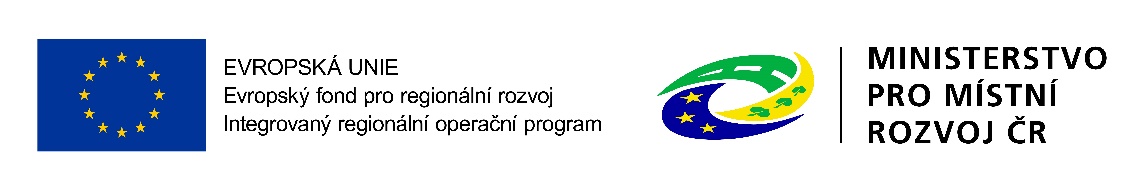 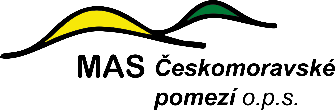 Pozvánka na seminář pro žadatele6. výzva - MAS Českomoravské pomezí – IROP – Investice do škol a školských zařízení včetně vybavení – III.Datum a čas konání: 11. listopadu 2021, 13:00 hodMísto konání: kancelář MAS, Varhánkova 1240, Polná 588 13 (průchod z náměstí 1. patro) Program semináře:  Zahájení semináře Představení vyhlašované výzvy, náležitosti žádosti o podporu Základní informace o systému MS2014+ Diskuze Závěr Svoji účast na semináři potvrďte nejpozději do 10. 11. 2021, e-mailem na: jitka.vankova@mascmp.cz, nebo tel. 607 947 922. Výzvu, která bude otevřena od 11. 11. 2021 – 15. 12. 2021 a její přílohy zasíláme v příloze. 